КЫРГЫЗ  РЕСПУБЛИКАСЫ	                                 КЫРГЫЗСКАЯ  РЕСПУБЛИКА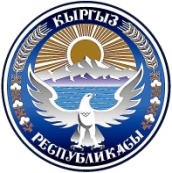                    ЧҮЙ  ОБЛУСУ                                                                          ЧУЙСКАЯ  ОБЛАСТЬ ЖАЙЫЛ  РАЙОНУ					          ЖАЙЫЛСКИЙ  РАЙОНКРАСНЫЙ  ВОСТОК				            КРАСНОВОСТОЧНЫЙ           АЙЫЛДЫК  КЕҢЕШИ				             АЙЫЛНЫЙ  КЕНЕШТОКТОМПОСТАНОВЛЕНИЕ 28 мая  2020г. № 18/1                                                                Кара-Балта ш.О признании утратившим силу некоторых актовКрасновосточного айылного кенешаВ целях инвентаризации, упорядочения и приведения в соответствие постановлений Красновосточного айылного кенеша, в соответствии со статьями 10, 17 Закона Кыргызской Республики «О нормативных правовых актах Кыргызской Республики», руководствуясь статьями  28, 36  Закона Кыргызской Республики «О местном самоуправлении»,  сессия Красновосточного айылного кенеша  ПОСТАНОВЛЯЕТ:1. Признать утратившими силу:-  Постановление Красновосточного айылного кенеша «О дачи согласия на перевод земельного участка под строительство ипподрома» от 9 апреля 2019 года № 12/1;- Постановление Красновосточного айылного кенеша «О внесении дополнений и изменений в  Постановление Красновосточного айылного Кенеша Жайылского района «О даче согласия на перевод земельного участка под строительство ипподрома» от 21 апреля 2015 года №14/42. Опубликовать настоящее постановление на сайте Красновосточногоайылного аймака (электронный адрес www.kr-ao.kg).3.Направить настоящее постановление в Чуй - Бишкекское Управление юстиции для включения в Государственный реестр нормативных правовых актов.4. Контроль за исполнением настоящего постановления возложить на главу Красновосточного айыл окмоту Алыбаева Э.М.5. Настоящее постановление вступает в силу со дня официального опубликования. Председатель                Б.Закиров.